Dear Swimmers/parents/guardians,Please find attached some of the meet information, the programme of events and an entry form for the NorthWest Region Short Course Winter Championships to be held at the Liverpool Aquatics Centre on 7th & 8th November 2015. The full meet conditions are available to read on our website www.colsc.weebly.com or on Winter Championships  Once FULLY COMPLETED, Please return forms to me in person, via your squad coach, or post to: Neil White, 7 Mossgate Grove, Liverpool L14 0JT   by Monday 12th October 2015 Thanks, NEIL**Cash AND cheques acceptable - Please make cheques payable to ‘The City of Liverpool Swimming Club’**Qualifying times must have been achieved at a Level 1, 2 or 3 Licensed Meet    between October 12th 2014 and October 12th 2015.  These are 25m times.Qualifying times must have been achieved at a Level 1, 2 or 3 Licensed Meet between October 12th 2014 and October 12th 2015Age will be as of  on .CITY OF LIVERPOOL SWIMMING CLUB(Affiliated to the Swim North West A.S.A.)CITY OF LIVERPOOL SWIMMING CLUB(Affiliated to the Swim North West A.S.A.)CITY OF LIVERPOOL SWIMMING CLUB(Affiliated to the Swim North West A.S.A.)President Mr.N.WilkinsonPresident Mr.N.Wilkinson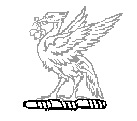 Life Vice President Mrs.D.JamesonLife Vice President Mr.T.TunstallChairman Mr.B.LangleyVice Chairman Mr.C.GraysonChief Coach Mr.M.RobertsSecretary Miss M. LangleyWebsite: www.colsc.weebly.comWebsite: www.colsc.weebly.comSwimmers NameClubCity of Liverpool Swimming ClubCity of Liverpool Swimming ClubCity of Liverpool Swimming ClubASA No.GenderDate Of BirthAddressTel no.AddressEmailEventTime(25M) Please indicate if convertedWhere and When Achieved?          (THESE WILL BE CHECKED AGAINST THE RANKINGS)50m Freestyle100m Freestyle200m Freestyle400m Freestyle800m Freestyle (GIRLS)1500m Freestyle (BOYS)50m Backstroke100m Backstroke 200m Backstroke50m Breaststroke100m Breaststroke 200m Breaststroke50m Butterfly100m Butterfly 200m Butterfly200m Individual Medley400m Individual MedleyTotal Number of EntriesTotal    (£5.75 per individual)Swimmer’s SignatureDateSigned Parent/Guardian (If swimmer is under 18 years)DateSession 1Date: Time:  warm up for  startSession 2Date: Time:  warm up for  start (TBC on day)HEATSEvent 101 Mens Open 200m breaststroke 	Event 102 Womens Open 100m butterfly	Event 103 Mens Open 100m freestyle 	Event 104 Womens Open 50m freestyle	Event 105 Mens Open 50m butterfly  	Event 106 Womens Open 200m backstroke	Event 107 Mens Open 400m IM 	Event 108 Womens Open 800m freestyleTEAM EVENTSEvent 109 Mens Open 400m medley team  Event 110 Womens Open 400m medley teamFINALSEvent 111 Junior Mens 200m breaststrokeEvent 112 Senior Mens 200m breaststrokeEvent 113 Junior Womens 100m butterflyEvent 114 Senior Womens 100m butterflyEvent 115 Junior Mens 50m butterfly  Event 116 Senior Mens 50m butterfly  Event 117 Junior Womens 50m freestyleEvent 118 Senior Womens 50m freestyleEvent 119 Junior Mens 100m freestyle Event 120 Senior Mens 100m freestyle Event 121 Junior Womens 200m backstrokeEvent 122 Senior Womens 200m backstrokeHEATSEvent 201 Womens Open 200m freestyle 	Event 202 Mens Open 100m backstroke 	Event 203 Womens Open 200m IM  	Event 204 Mens Open 200m butterfly	Event 205 Womens Open 50m backstroke 	Event 206 Mens Open 50m breaststroke  Event 207 Womens Open 100m breaststroke  Event 208 Mens Open 400m freestyleTEAM EVENTSEvent 209 Womens Open 800m freestyle team  Event 210 Mens Open 800m freestyle teamFINALSEvent 211 Junior Womens 200m freestyle Event 212 Senior Womens 200m freestyleEvent 213 Junior Mens 100m backstrokeEvent 214 Senior Mens 100m backstrokeEvent 215 Junior Womens 200m IM  Event 216 Senior Womens 200m IM  Event 217 Junior Mens 200m butterflyEvent 218 Senior Mens 200m butterflyEvent 219 Junior Womens 100m breaststrokeEvent 220 Senior Womens 100m breaststrokeEvent 221 Junior Mens 50m breaststroke  Event 222 Senior Mens 50m breaststroke  Event 223 Junior Womens 50m backstrokeEvent 224 Senior Womens 50m backstrokeSession 3Date: Time:  warm up for  startSession 4Date: Sunday 8/11/2015Time:  warm up for  start (TBC on day)HEATSEvent 301 Mens Open 200m freestyle 	Event 302 Womens Open 100m  backstroke 	Event 303 Mens Open 200m IM  	Event 304 Womens Open 200m butterfly	Event 305 Mens Open 50m backstroke 	Event 306 Womens Open 50m breaststroke  Event 307 Mens Open 100m breaststroke  Event 308 Womens Open 400m IMTEAM EVENTSEvent 309 Mens Open 400m freestyle team  Event 310 Womens Open 400m freestyle teamFINALSEvent 311 Junior Mens 200m freestyle Event 312 Senior Mens 200m freestyleEvent 313 Junior Womens 100m backstrokeEvent 314 Senior Womens 100m backstrokeEvent 315 Junior Mens 200m IM  Event 316 Senior Mens 200m IM  Event 317 Junior Womens 200m butterflyEvent 318 Senior Womens 200m butterflyEvent 319 Junior Mens 100m breaststrokeEvent 320 Senior Mens 100m breaststrokeEvent 321 Junior Womens 50m breaststroke  Event 322 Senior Womens 50m breaststroke  Event 323 Junior Mens 50m backstrokeEvent 324 Senior Mens 50m backstrokeHEATSEvent 401 Womens Open 100m freestyle	Event 402 Mens Open 100m butterfly	Event 403 Womens Open 100m IM	Event 404 Mens Open 50m freestyle  	Event 405 Womens Open 50m butterfly	Event 406 Mens Open 200m backstroke Event 407 Womens Open 200m breaststrokeEvent 408 Mens Open 100m IM	Event 409 Womens Open 400m freestyleEvent 410 Mens Open 1500m freestyleFINALSEvent 411 Junior Womens 100m freestyleEvent 412 Senior Womens 100m freestyleEvent 413 Junior Mens 100m butterflyEvent 414 Senior Mens 100m butterflyEvent 415 Junior Womens 50m butterfly  Event 416 Senior Womens 50m butterfly  Event 417 Junior Mens 50m freestyleEvent 418 Senior Mens 50m freestyleEvent 419 Junior Womens 100m IMEvent 420 Senior Womens 100m IMEvent 421 Junior Mens 200m backstrokeEvent 422 Senior Mens 200m backstrokeEvent 423 Junior Womens 200m breaststrokeEvent 424 Senior Womens 200m breaststrokeEvent 425 Junior Mens 100m IMEvent 426 Senior Mens 100m IMBoysBoysGirlsGirls16/under17/over16/under17/over50m Freestyle28.126.030.429.2100m Freestyle01:01.456.101:04.801:03.8200m Freestyle02:14.202:07.102:20.102:17.0400m Freestyle04:44.604:28.604:55.904:52.6800m FreestyleN/AN/A10:11.210:03.21500m Freestyle18:39.017:43.6N/AN/A50m Backstroke33.631.234.934.2100m Backstroke01:09.901:04.901:12.901:11.2200m Backstroke02:30.902:20.202:36.002:32.550m Breaststroke36.534.438.537.7100m Breaststroke01:19.401:14.701:23.601:22.0200m Breaststroke02:51.302:41.902:59.902:57.250m Butterfly31.427.732.732.3100m Butterfly01:08.601:02.701:11.501:10.3200m Butterfly02:36.602:25.502:42.402:32.5100m IM01:11.901:07.101:14.601:13.8200m IM02:33.102:22.802:38.702:37.0400m IM05:25.005:06.705:34.805:34.9